Sang 134En gave Gud betror forældre(Salme 127:3-5)1.             C                           EmNår en mand og hustru sammen              C                                       Ffår den fryd at blive mor, blive far,                  C                       Dm7så er det Gud der har betroet                   Dm                  Get nyfødt barn til dette par.                  Am              EmHan er jo selve livets Kilde;                     C                           Fnu har han lånt et lille liv til jer.                   C                          Dm7Og han vil gi´ jer hjælp og støtte                    C                  G          Cmed gode råd som er meget værd.(Omkvæd)                 F                  CEn hellig arv har I to fået;                   Dm7              Cja, en vel-sig-nelse fra Gud.                 F                             CGiv jeres barn den skønne gave                 Dm7           G              Cat kende Gud, hans ord, hans bud.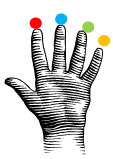 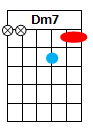 2.                C                           EmFyld dit hjerte med Guds visdom.           C                                     FAf de tanker kan du så dele ud             C                          Dm7til dine børn, ja, styrke troen                      Dm                    Ghos dem og knytte dem til Gud.                    Am                     EmFortæl om Gud og al hans godhed                 C                                Ffra tidlig morgen til I si’r godnat.                      C                  Dm7Når de bli´r store vil de huske                    C                  G         Cden arv de fik, en værdifuld skat.(Omkvæd)                 F                  CEn hellig arv har I to fået;                   Dm7              Cja, en vel-sig-nelse fra Gud.                 F                             CGiv jeres barn den skønne gave                 Dm7           G               Cat kende Gud, hans ord, hans bud.